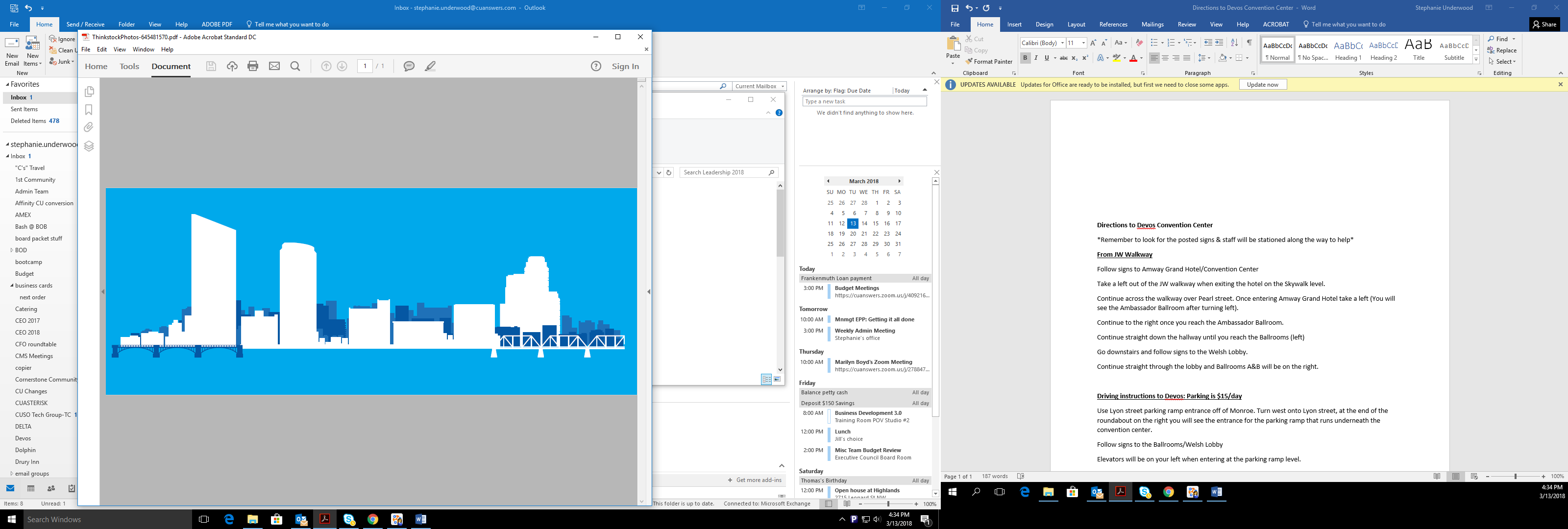 Directions to Devos*Remember to look for the posted signs & staff will be stationed along the way to help* From JW WalkwayTake a left out of the JW walkway when exiting the hotel on the Skywalk level.Follow signs to Amway Grand Hotel/Convention CenterContinue across the walkway over Pearl street. Once entering Amway Grand Hotel take a left (You will see the Ambassador Ballroom straight ahead after turning left).Continue to the right once you reach the Ambassador Ballroom.Continue straight down the hallway until you reach the DeVos landing (gray carpet). Turn left to the Ballrooms.Go downstairs into the Welsh Lobby. Continue straight through the lobby and Ballrooms A&B will be on the right.Driving instructions to Devos: Parking is $15/dayUse Lyon street parking ramp entrance off of Monroe. Turn west onto Lyon street, at the end of the roundabout on the right you will see the entrance for the parking ramp that runs underneath the convention center. Follow signs to the Ballrooms/Welsh LobbyElevators will be on your left when entering at the parking ramp level. Press level oneContinue straight to Welsh Lobby